KLASA: 024-01/23-01/96URBROJ: 2170-30-23-2Omišalj, 17. studenog 2023.IZVJEŠĆEO PROVEDENOM SAVJETOVANJU SA ZAINTERESIRANOM JAVNOŠĆUPREDMET SAVJETOVANJA: Nacrt Plana djelovanja Općine Omišalj u području prirodnih nepogoda za 2024. godinuSukladno članku 11. Zakona o pravu na pristup informacijama (“Narodne novine” broj 25/13, 85/15 i 69/22), provedeno je savjetovanje sa zainteresiranom javnošću o Nacrtu Nacrt Plana djelovanja Općine Omišalj u području prirodnih nepogoda za 2024. godinu, u razdoblju od 16. listopada do 16. studenog 2023 godine.Tijekom trajanja savjetovanja nije pristigla niti jedna primjedba/prijedlog.VIŠI STRUČNI SURADNIK ZA JAVNU NABAVUKristijan Lončarić, v.r.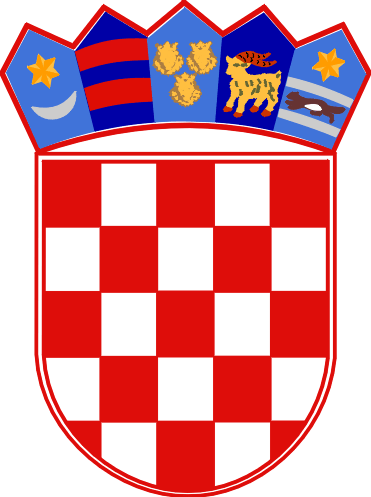 REPUBLIKA HRVATSKAPRIMORSKO-GORANSKA ŽUPANIJAOPĆINA OMIŠALJUPRAVNI ODJEL